Dodatek č. 7 ke smlouvě č. 2005/01/23/0026Dodatek č. 7 ke Smlouvě na dodávku zboží č. 2005/01/23/0026 ze dne 24.01.2005 ve znění Dodatků č. 1 až 6 (dále jen „smlouva”) uzavřený ve smyslu občanského zákoníku v platném znění mezi níže uvedenými stranami1.Smluvní stranyk podpisu pověřena: Ing. Jana Magerová, tajemnice bankovní spojení: Česká spořitelna, a.s.číslo účtu:	1649335379/0800(dále jen „odběratel”)Na základě oboustranné dohody mezi smluvními stranami nově zní odstavec 0 článku č. IV. Cena plnění a platební podmínky smlouvy takto (včetně označení odstavce):l. Dohodnutá maximální cena za I porci hotového jídla se sjednává v celkové výši 80,- Kč, (slovy osmdesát korun českých) a skládá se:1Dodatek č. 7 ke smlouvě č. 2005/01/23/0026Ostatní ustanovení smlouvy zůstávají beze změny.K uzavření Dodatku č. 7 má odběratel souhlas Rady městského obvodu Poruba udělený usnesením č. 2686/RMOb1822/69 ze dne 26.11.2021.Dodatek nabývá platnosti dnem jeho podpisu oběma smluvními stranami a účinnosti dnem 1.1.2022, nejdříve však dnem zveřejnění v registru smluv v souladu se zákonem č. 340/2015 Sb., o zvláštních podmínkách účinnosti některých smluv, uveřejňování těchto smluv a o registru smluv (zákon o registru smluv). Uveřejnění dodatku zajistí odběratel.2Dodavatel:Základní škola pro sluchově postižené a Mateřská škola pro sluchově postižené, Ostrava-Poruba, příspěvková organizacese sídlem:Spartakovců 1153/5, 708 00 Ostrava-Porubazastoupena:Mgr. Liborem Suchoněm, ředitelem školybankovní spojení:Komerční banka, a.s. Porubačíslo účtu:12334-761/0100IČO:00601985DIČ:není plátce DPHk podpisu zmocněn:Mgr. Libor Suchoň, ředitel školy (dále jen „dodavatel”)Odběratel:Statutární město Ostravase sídlem:Prokešovo náměstí 1803/8729 30 Ostrava-Moravská OstravaIČO:00845451DIČ:CZ00845451 (plátce DPH)Příjemce:městský obvod Porubase sídlem: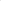 Klimkovická 55/28708 56 Ostrava-Porubazastoupen:Ing. Lucii Baránkovou Vilamovou, Ph.D., starostkoua) z finančního normativu na potraviny36,- Kčb) z režijních nákladů (mzdy, energie, odpisy, provozní náklady apod.)43,- Kčc) zisk1,- KčV Ostravě-Porubě dne:V Ostravě-Porubě dne:za dodavateleza odběrateleMgr. Libor SuchoňIng. Jana Magerováředitel školytajemnice